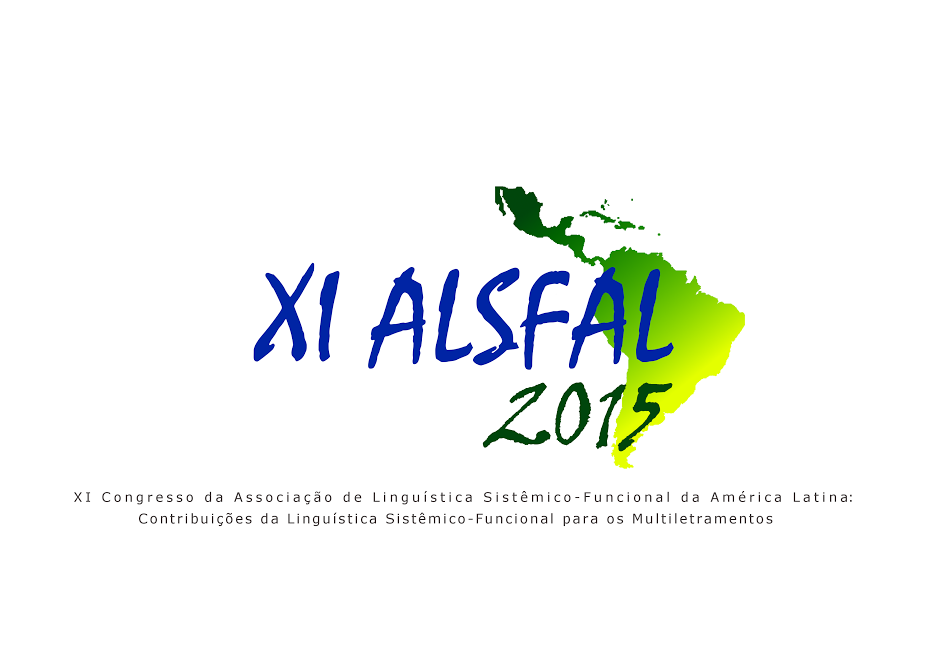 CHAMADA PARA SUBMISSÃO DE TRABALHOS COMPLETOS	Encontra-se aberto o período para submissão de trabalhos completos a fazerem parte dos Anais do IX Congresso da Associação de Linguística Sistêmico-Funcional da América Latina.MODALIDADE: artigo acadêmicoDATA MÁXIMA PARA SUBMISSÃO: 02/05/2016ENDEREÇO PARA SUBMISSÃO: resumosalsfal@gmail.comNORMAS PARA SUBMISSÃOLínguas: português, espanhol ou inglês.Formato: formato .doc ou .docx.Extensão: 6.000 a 12.000 palavras de corpo de texto (sem o resumo e as referências).Número máximo de autores: 3Fonte: Arial6. Título: centralizado, negrito, maiúsculas, fonte 12.Nome do(s) autor(es), filiação acadêmica e e-mail: duas linhas abaixo do título e alinhados à direita, fonte 10.Resumo: duas linhas abaixo da identificação dos autores, mínimo 200 e máximo 300 palavras, fonte 10, alinhamento justificado. A palavra RESUMO deverá estar escrita em maiúsculo e negrito.Palavras-chave: entre 3 e 5 palavras-chave, separadas por vírgula. A palavra PALAVRAS-CHAVE deverá estar escrita em maiúsculo e negrito.Texto: duas linhas abaixo das palavras-chave, fonte Arial 12, espaçamento 1,5, alinhamento justificado, adentramento de parágrafo de 1,25 cm.Títulos e subtítulos: alinhados à esquerda, fonte 12.11.a Títulos de seções: maiúsculo, negrito.11.b Subtítulos de seções: minúsculo, negrito, com apenas a inicial em maiúscula.Citações diretas com mais de 3 linhas: em parágrafo distinto, recuo à esquerda em 4 cm, espaçamento entre linhas simples.Referências (antecedidas pela expressão REFERÊNCIAS, em negrito, alinhada à esquerda): em espaçamento simples, alinhamento justificado, em ordem alfabética (no geral) e cronológica (no caso de um mesmo autor), com os títulos das obras em negrito (e não os subtítulos), sem adentramentos. Exemplos:- LivroHALLIDAY, M. A. K. An introduction to functional grammar. 2. ed. London: Routledge, 1994.BLOOR, T.; BLOOR, M. The functional analysis of English – a hallidayan approach. London: Edward Arnold, 1995.- Capítulo de livroCHILTON, P.; SCHAFFNER, C. The role of misused concepts in manufacturing consense: a cognitive account. In: CHILTON, P.; SCHAFFNER, C. (ed.). Politics as text and talk: analytic approaches to political discourse. Amsterda: John Benjamins Company, 2002.- Trabalhos publicados em anais de eventos ou similaresVARELLA, G. C. Novas linguagens do cotidiano. In: Congresso Ultramarino da Língua Portuguesa, 5, 2004, Florianópolis. Anais. Florianópolis: Sol e Mar, 2004, p. 123-38.- Artigos publicados em periódicosGOUVEIA, C. Texto e gramática: uma introdução à linguística sistémico-funcional. Matraga, Rio de Janeiro, v. 16, n. 24, jan./jun. 2009. - Monografias, dissertações e tesesDZIEKANIAK, C. V. Sistema de Gestão para Biblioteca Universitária (SGBU). 2003. 261 f. Dissertação (Mestrado em Engenharia de Produção) – Universidade Federal de Santa Maria, Santa Maria, 2003.- Repetição de autor: deve ser indicada por três traços seguidos de ponto.Halliday, M. A. K.; Matthiessen, C. M. I. M. Construing experience through meaning: a language-based approach to cognition. London and New York, Continuum, 1999.___. An introduction to functional grammar. 3. ed. London: Hodder Education, 2004.OBSERVAÇÃO 1:Para outras referências bibliográficas, recomenda-se o uso da MDT da Universidade Federal de Santa Maria, disponível em:http://coral.ufsm.br/prpgp/images/fomularios-diversos/mdt-2012.pdfOBSERVAÇÃO 2:	Os trabalhos completos serão publicados a partir de janeiro de 2016 na versão eletrônica da coleção Hipers@beres (ISSN 2177-6385), do Programa de Pós-Graduação em Letras da Universidade Federal de Santa Maria, RS.		Endereço eletrônico: http://w3.ufsm.br/hipersaberes/OBSERVAÇÃO 3:A publicação dos artigos nos Anais do XI Congresso da Associação de Linguística Sistêmico-Funcional da América Latina não gerará nenhuma retribuição financeira aos autores, sendo-lhes preservada a autoria.Comissão Científica do XI Congresso da Associação de Linguística Sistêmico-Funcional